Objednávka č. Číslo objednávky uveďte na faktuře, současně přiložte k faktuře i kopii objednávky.Faktury prosím zasílejte na email: fakturace@zoopraha.cz.	Akceptace objednávky:Za objednatele:	………………………………………………..	Za dodavatele:	………………………………………………..	xxx	podpis (razítko) dodavatele
                                          náměstkyně útvaru obchodu a služeb	Datum:	………………………………………………..Dodavatel: Dodavatel: Dodavatel: SPARKYS s.r.o.SPARKYS s.r.o.SPARKYS s.r.o.Průmyslová 504Průmyslová 504Průmyslová 504250 70  Postřižín250 70  Postřižín250 70  PostřižínIČO: 2510932425109324DIČ: CZ25109324CZ25109324Objednávka ze dne:Objednávka ze dne:17.05.2024Dodávka do dne:Dodávka do dne:31.05.2024Způsob platby:Způsob platby:převodemObjednatel:Objednatel:Zoologická zahrada hl. m. PrahyU Trojského zámku 120/3171 00  Praha 7IČO:00064459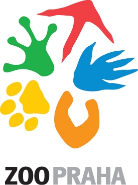 DIČ:CZ 00064459Banka:PPF Bankač. účtu:2000980001/6000